Государственное образовательное учреждение 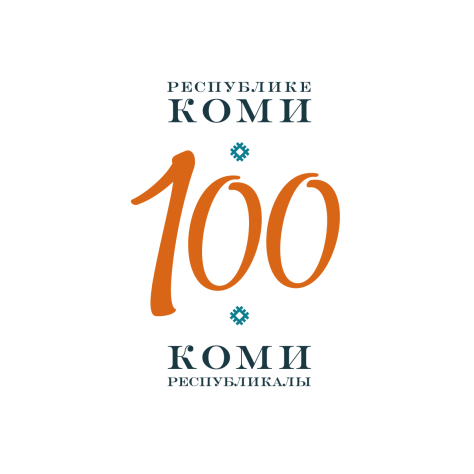 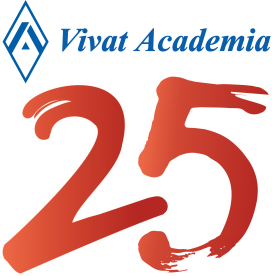 высшего образования «Коми республиканская академия государственной службы и управления»(ГОУ ВО КРАГСиУ)Студенческий совет ГОУ ВО КРАГСиУСтуденческое научное общество ГОУ ВО КРАГСиУПРОГРАММАIX Межрегионального молодежного научного форумаАКАДЕМИЧЕСКАЯ  ВЕСНА – 2021(г. Сыктывкар, 5–9 апреля 2021 г.)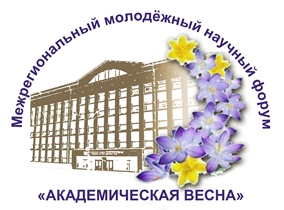 Сыктывкар, 2021РЕГЛАМЕНТ  РАБОТЫ  ФОРУМА1 день (5 апреля 2021 г.)09:00 – 10:00 – Регистрация (2 этаж).10:00 – 11:20 – Открытие форума. Пленарное заседание (401 ауд.).11:50 – 14:30 – Секция 1. Актуальные вопросы государственного и муниципального управления (221 ауд.).11:50 – 14:30 – Секция 2. Актуальные вопросы государства и права (312 ауд.).13:30 – 15:00 – Секция 3. Документационное обеспечение управления и архивного дела: основные проблемы (211 ауд.).15:10 – 17:00 – Публичная лекция «Формирование положительного имиджа управленца в общественном секторе» (401 ауд.).17:00 – 19:00 – Профессиональный семинар (401 ауд.).2 день (6 апреля 2021 г.)09:50 – 11:20 – Дискуссионная площадка в формате фокус-группы «Образовательный профайлинг: определение критериев формирования профиля обучающегося вуза» (221 ауд.).11:50 – 13:20 – Дискуссионная площадка «Информационные технологии и информационная безопасность в условиях современных вызовов» (403 ауд.).3 день (7 апреля 2021 г.)11:50 – 13:20 – Интерактивная игра «Происхождение государства» (221 ауд.).13:30 – 15:00 – Заседание научного кружка ГОУ ВО КРАГСиУ «Информация и общество» (220 ауд.).13:30 – 15:00 – Заседание клуба «Аметист», посвященное Дню геолога (Институт геологии ФИЦ КНЦ УрО РАН).4 день (8 апреля 2021 г.)09:50 – 11:20 – Игра-викторина «Ученые в юриспруденции» (221 ауд.).09:50 – 11:20 – Секция 4. Социально-экономические аспекты развития общества в современных условиях (312 ауд.).11:50 – 13:20 – Секция 5. Роль организационной культуры в обеспечении эффективности организации в современных социально-экономических условиях (312 ауд.).13:30 – 15:00 – World café «Трансформация компетенций госслужащих в условиях развития новых профессиональных трендов» (403 ауд.).13:30 – 15:00 – Игра «Лабиринты права» (221 ауд.).5 день (9 апреля 2021 г.)09:50 – 11:20 – Игра «Интеллектуальная весна» (221 ауд.).13:30 – Закрытие форума. Подведение итогов (401 ауд.).Организация работы площадок.Руководители секций и иных научных мероприятий Форума самостоятельно устанавливают регламент работы (порядок, время выступления докладчиков и пр.) на секции, а также критерии отбора лучших работ докладчиков.Публикация материалов.Работы участников, поступившие в надлежащие сроки, проверяются редакционной коллегией. По усмотрению редколлегии, направленные участниками статьи могут быть приняты в печать либо отклонены. Авторам также может быть предложено время для внесения правок или дополнений в предоставленные ими материалы.Награждение победителей.Вручение сертификатов участников производится на секционном заседании. Вручение дипломов победителей секций (1, 2, 3 места) производятся на закрытии Форума.Победителем (1, 2, 3 место) признается лучший доклад и его автор (или авторы) по критериям и усмотрению руководителя научной секции. Список победителей должен быть предоставлен руководителем секции помощнику проректора по образовательной и научной деятельности (509 «б» каб. или по эл. почте nisvetlichny@krags.ru) по окончании секционного заседания (не позднее 17:00) 8 апреля 2021 г. для своевременной подготовки дипломов.1  Д Е Н Ь  Ф О Р У М АРЕГИСТРАЦИЯ5 апреля 2021 г.09:00–10:00ГОУ ВО КРАГСиУ, холл второго этажа,ул. Коммунистическая, 11.ОТКРЫТИЕ  ФОРУМАПЛЕНАРНОЕ  ЗАСЕДАНИЕ5 апреля 2021 г.10:00–11:20ГОУ ВО КРАГСиУ, 401 ауд.,ул. Коммунистическая, 11.Руководитель:Ткачев Сергей Алексеевич, канд. экон. наук, доцент, проректор по образовательной и научной деятельности, заведующий кафедрой государственного и муниципального управления ГОУ ВО КРАГСиУ.ПРИВЕТСТВИЕГанов Максим Алексеевич, заместитель министра образования, науки и молодежной политики Республики Коми. Халимендик Виктория Борисовна, заместитель министра экономического развития и промышленности Республики Коми.Тимиргалеева Рена Ринатовна, д-р экон. наук, профессор, директор Института экономики и менеджмента Гуманитарно-педагогической академии (филиал) ФГАОУ ВО «Крымский федеральный университет имени В.И. Вернадского» в г. Ялте.Минтусов Игорь Евгеньевич, председатель совета директоров агентства стратегических коммуникаций «Николло М».Эмексузян Аркадий Рубикович, канд. экон. наук, и.о. ректора ГОУ ВО КРАГСиУ.ДОКЛАДЫОбразование Коми автономии.Рочева Ирина Владимировна, канд. ист. наук, доцент кафедры истории России и зарубежных стран ФГБОУ ВО «СГУ им. Питирима Сорокина», 
г. Сыктывкар.Мотивационная программа для привлечения абитуриентов Республики Коми.Серебряков Александр Игоревич, студент 4 курса по направлению подготовки «Управление персоналом» ГОУ ВО КРАГСиУ (научный руководитель – Квашнёва Алёна Егоровна), г. Сыктывкар.Государственно-частное партнерство как инструмент развития промышленности Российской Федерации.Пасечник Иван Александрович, студент 1 курса магистратуры Московского инновационного университета, г. Москва.Основные проблемы развития системы высшего образования в финно-угорских странах (на примере Финляндии).Фоминых Никита Сергеевич, студент 1 курса магистратуры по направлению «Государственное и муниципальное управление», специалист Центра управления проектами ГОУ ВО КРАГСиУ (научный руководитель – Гагиева Анна Капитоновна), г. Сыктывкар.Секция 1Актуальные вопросы государственного и муниципального управления5 апреля 2021 г.11:50–14:30ГОУ ВО КРАГСиУ, 221 ауд.,ул. Коммунистическая, 11.Руководители:Ткачев Сергей Алексеевич, канд. экон. наук, доцент, проректор по образовательной и научной деятельности, заведующий кафедрой государственного и муниципального управления ГОУ ВО КРАГСиУ.Суркина Фяргия Жафяровна, канд. полит. наук, доцент, доцент кафедры государственного и муниципального управления ГОУ ВО КРАГСиУ.Эксперт:Минтусов Игорь Евгеньевич, председатель совета директоров агентства стратегических коммуникаций «Николло М».Секция предполагает научно-экспертный обмен мнениями по основополагающим вопросам развития государственного управления и местного самоуправления, об опыте их взаимодействия в развитии территорий в России, изучение зарубежной практики управления. Работа секции направлена также на обсуждение повышения профессионализма кадров в области государственного и местного самоуправления посредством выявления и распространения опыта в данной области.ДОКЛАДЫСовершенствование механизмов централизации государственных и муниципальных закупок на региональном уровне (на примере Республики Коми).Алатарцева Арина Васильевна, студентка 4 курса по направлению подготовки «Государственное и муниципальное управление» ГОУ ВО КРАГСиУ, 
г. Сыктывкар.Система социального кредита в Китае.Беседина Софья Александровна, студентка 3 курса по направлению подготовки «Государственное и муниципальное управление» ГОУ ВО КРАГСиУ (научный руководитель – Масляев Дмитрий Андреевич), г. Сыктывкар.Сердюк Людмила Александровна, студентка 3 курса по направлению подготовки «Государственное и муниципальное управление» ГОУ ВО КРАГСиУ (научный руководитель – Масляев Дмитрий Андреевич), г. Сыктывкар.Влияние пандемии COVID-19 на реализацию современной государственной политики. Вакуева Евгения Романовна, студентка 1 курса по направлению подготовки «Экономика» ГОУ ВО КРАГСиУ (научный руководитель – Рабкин Сергей Владимирович), г. Сыктывкар.Современные проблемы формирования потребительского рынка: Способы государственного регулирования. Ветошкин Валерий Константинович, студент 1 курса по направлению подготовки «Экономика» ГОУ ВО КРАГСиУ (научный руководитель – Рабкин Сергей Владимирович), г. Сыктывкар.Кредитование под залог объектов интеллектуальной собственности (онлайн-выступление).Тадевосян Лусине Арменовна, аспирантка кафедры гражданского права Российско-Армянского Университета, Республика Армения, г. Ереван.Государственное регулирование денежного рынка. Гужева Анна Олеговна, студентка 1 курса по направлению подготовки «Экономика» ГОУ ВО КРАГСиУ (научный руководитель – Рабкин Сергей Владимирович), г. Сыктывкар.Роль Общественной палаты Республики Коми в формировании гражданского общества в Республике Коми. Калистратова Марина Ивановна, студентка 4 курса по направлению подготовки «Государственное и муниципальное управление» ГОУ ВО КРАГСиУ (научный руководитель – Суркина Фяргия Жафяровна), г. Сыктывкар.Формы монополии и ее формирование на муниципальном уровне. Каракозова Татьяна Сергеевна, студентка 1 курса по направлению подготовки «Экономика» ГОУ ВО КРАГСиУ (научный руководитель – Рабкин Сергей Владимирович), г. Сыктывкар.Влияние современых тенденций на формирование новых форм обмена на муниципальном уровне.Каракозова Татьяна Сергеевна, студентка 1 курса по направлению подготовки «Экономика» ГОУ ВО КРАГСиУ (научный руководитель – Рабкин Сергей Владимирович), г. Сыктывкар.Влияние идей Н.Д. Кондратьева на формирование научных основ современной системы планирования. Лепа Милана Юрьевна, студентка 1 курса по направлению подготовки «Экономика» ГОУ ВО КРАГСиУ (научный руководитель – Рабкин Сергей Владимирович), г. Сыктывкар.Влияние идей Карла Маркса на систему государственного управления. Маегов Владислав Алексеевич, студент 1 курса по направлению подготовки «Экономика» ГОУ ВО КРАГСиУ (научный руководитель – Рабкин Сергей Владимирович), г. Сыктывкар.Наставничество на государственной гражданской службе: правовые и организационные проблемы регламентации. Сердюк Людмила Александровна, студентка 3 курса по направлению подготовки «Государственное и муниципальное управление» ГОУ ВО КРАГСиУ 
(научный руководитель – Попова Виктория Валерьевна), г. Сыктывкар.Некоторые проблемы пенсионного обеспечения государственных гражданских служащих. Дуркина Любовь Викторовна, студентка 3 курса по направлению подготовки «Государственное и муниципальное управление» ГОУ ВО КРАГСиУ 
(научный руководитель – Попова Виктория Валерьевна), г. Сыктывкар.Запрет на близкое родство и свойство в сфере публичной власти как одна из мер противодействия коррупции.Беседина Софья Александровна, студентка 3 курса по направлению подготовки «Государственное и муниципальное управление» ГОУ ВО КРАГСиУ 
(научный руководитель – Попова Виктория Валерьевна), г. Сыктывкар.15. Аттестация как механизм обеспечения реализации принципа профессионализма и компетентности государственных гражданских служащих.Борисова Екатерина Алексеевна, студентка 3 курса по направлению подготовки «Государственное и муниципальное управление» ГОУ ВО КРАГСиУ (научный руководитель – Попова Виктория Валерьевна), г. Сыктывкар. Формирование положительного имиджа как один из аспектов воспитания новых лидеров местного самоуправления.Голодов Владислав Владимирович, студент 2 курса магистратуры по направлению подготовки «Государственное и муниципальное управление» ГОУ ВО КРАГСиУ (научный руководитель – Суркина Фяргия Жафяровна), 
г. Сыктывкар.Актуальные вопросы экологической политики Дании на примере Гренландии (онлайн-выступление).Соловьева Валерия Андреевна, магистрант кафедры истории и регионоведения СПбГУТ им. М.А. Бонч-Бруевича (научный руководитель – Цверианашвили Иван Алексеевич), г. Санкт-Петербург.Совершенствование государственной молодежной политики в Республике Коми.Найден Михаил Владимирович, студент 2 курса магистратуры по направлению подготовки «Государственное и муниципальное управление» ГОУ ВО КРАГСиУ, г. Сыктывкар.Особенности принятия решения оператором.Никифорова Полина Алексеевна, студентка Сыктывкарского лесного института (филиал) ФГБОУ ВО «Санкт-Петербургский государственный лесотехнический университет имени С.М. Кирова», г. Сыктывкар.Деятельность пристани «Сыктывкар» в годы Великой Отечественной Войны (онлайн-выступление).Дунаев Дмитрий Борисович, аспирант ФГБОУ ВО «СГУ им. Питирима Сорокина», г. Сыктывкар.Декабристское движение: причины, первые тайные организации, программы, восстание Северного и Южного обществ, итоги и последствия (онлайн-выступление).Денисенко Александр Александрович, студент 1 курса по направлению подготовки «Экономика» ФГАОУ ВО «КФУ имени В.И. Вернадского» (филиал), г. Ялта.Роль веры и нравственности в социально-экономических исследованиях.Стыров Максим Михайлович, канд. экон. наук, старший научный сотрудник Института социально-экономических и энергетических проблем Севера КНЦ УрО РАН, г. Сыктывкар. Конкурентоспособность северных регионов России: от соперничества к служению.Стыров Максим Михайлович, канд. экон. наук, старший научный сотрудник Института социально-экономических и энергетических проблем Севера КНЦ УрО РАН, г. Сыктывкар.К вопросу о реформировании местного самоуправления на территории Республики Коми.Губарева Полина Юрьевна (заочное участие), студентка 3 курса ФГБОУ ВО «СГУ им. Питирима Сорокина», г. Сыктывкар.Теория о выделении дополнительной ветви власти в Республике Беларусь и Российской Федерации. Жилинская Виктория Дмитриевна (заочное участие), студентка Международного университета «МИТСО» (научный руководитель – Капитанец Елена Тимофеевна), Республика Беларусь, г. Минск.Государственная аграрная политика как основа обеспечения продовольственной безопасности. Крылатых Оксана Александровна (заочное участие), аспирантка 2 курса Института экономики и менеджмента ФГБОУ ВО «Вятский государственный университет» (научный руководитель – Логинов Дмитрий Алексеевич), г. Киров.Продовольственная безопасность как гарант сохранения стабильности интересов личности, общества и государства. Тихомирова Татьяна Ивановна (заочное участие), студентка ФГБОУ ВО «СГУ им. Питирима Сорокина» (научный руководитель – Коробко Ксения Игоревна), г. Сыктывкар.Секция 2Актуальные вопросы государства и права5 апреля 2021 г.11:50–14:30ГОУ ВО КРАГСиУ, 312 ауд.,ул. Коммунистическая, 11.Руководители:Плоцкая Ольга Андреевна, д-р юрид. наук, доцент, профессор кафедры конституционного и муниципального права ГОУ ВО КРАГСиУ.Ластунов Игорь Иванович, канд. ист. наук, доцент, доцент кафедры конституционного и муниципального права ГОУ ВО КРАГСиУ.ДОКЛАДЫЗакрепление принципа разделения властей в конституциях Франции 1791 и 1793 г.Савина Александра Алексеевна, студентка 1 курса по направлению подгтовки «Юриспруденция» ГОУ ВО КРАГСиУ (научный руководитель – Плоцкая Ольга Андреевна), г. Сыктывкар.Публичная власть как общетеоретическая категория и институт конституционного права Российской Федерации.Николаева Илона Александровна, студентка 4 курса по направлению подготовки «Юриспруденция» ГОУ ВО КРАГСиУ (научный руководитель – Сивкова Людмила Александровна), г. Сыктывкар.Бойко Никита Сергеевич, студент 4 курса по направлению подготовки «Юриспруденция» ГОУ ВО КРАГСиУ (научный руководитель – Сивкова Людмила Александровна), г. Сыктывкар.Нормативно-правовое регулирование антимонопольного комплаенса в Российской Федерации.Гнатенко Анна Валентиновна, студентка 4 курса по направлению подготовки «Государственное и муниципальное управление» ГОУ ВО КРАГСиУ, 
г. Сыктывкар.Проблемы международно-правовой защиты жертв современных вооруженных конфликтов.Жумажанова Жанель Айдосовна (заочное участие), студентка кафедры социально-гуманитарных наук Университета Международного Бизнеса (научный руководитель – Татаринова Лола Фуркатовна), Республика Казахстан, 
г. Алматы.Преступление против мира и безопасности человечества (онлайн-выступление).Сапинова Мадина Кайратовна, студентка кафедры социально-гуманитарных наук (магистратура) Университета Международного Бизнеса (научный руководитель – Татаринова Лола Фуркатовна), Республика Казахстан, г. Алматы.Институт опеки в Дигестах Юстиниана.Губарева Вера Руслановна, студентка ФГБОУ ВО «СГУ им. Питирима Сорокина» (научный руководитель – Плоцкая Ольга Андреевна), г. Сыктывкар.Проблема обеспечения многодетных семей земельными участками.Журавлева Александра Павловна, студентка 3 курса по направлению подготовки «Юриспруденция» ГОУ ВО КРАГСиУ (научный руководитель – Аверина Кристина Николаевна), г. Сыктывкар.Актуальные правовые проблемы голосования в следственном изоляторе. Журавлева Александра Павловна, студентка 3 курса по направлению подготовки «Юриспруденция» ГОУ ВО КРАГСиУ (научный руководитель – Плоцкая Ольга Андреевна), г. Сыктывкар.Риски при изъятии земель для государственных нужд на примере зимней Олимпиады в Сочи. Ковынева Яна Андреевна, студентка 3 курса по направлению подготовки «Юриспруденция» ГОУ ВО КРАГСиУ (научный руководитель – Аверина Кристина Николаевна), г. Сыктывкар.Незарегистрированные браки. Правовая неопределенность и практические проблемы (онлайн-выступление).Мартиросян Татевик Левоновна, преподаватель и соискатель кафедры гражданско-процессуального права ИПП Российско-Армянского университета, Республика Армения, г. Ереван.Институт самозанятости: содержание и основные этапы становления. Николаева Илона Александровна, студентка 4 курса по направлению подготовки «Юриспруденция» ГОУ ВО КРАГСиУ (научный руководитель – Иванова Жанна Борисовна), г. Сыктывкар.Земли лесного фонда. Онок Мария Сергеевна, студентка 3 курса по направлению подготовки «Юриспруденция» ГОУ ВО КРАГСиУ (научный руководитель – Аверина Кристина Николаевна), г. Сыктывкар.Рациональное использование лесов и их охрана.Шкиль Анна Олеговна, студентка 3 курса по направлению подготовки «Юриспруденция» ГОУ ВО КРАГСиУ (научный руководитель – Аверина Кристина Николаевна), г. Сыктывкар.Защита населения от чрезвычайных ситуаций природного и техногенного характера: нормативно-правовое обеспечение.Ярапова Екатерина Игоревна, студентка 2 курса по направлению подготовки «Государственное и муниципальное управление» ГОУ ВО КРАГСиУ (научный руководитель – Макеев Алексей Викторович), г. Сыктывкар.Нетипичные республики в современном мире.Ломов Герман Вячеславович, студент 1 курса по направлению подготовки «Юриспруденция» ГОУ ВО КРАГСиУ (научный руководитель – Сивкова Людмила Александровна), г. Сыктывкар.Выбор применимого права при оспаривании фраудаторных сделок должника в трансграничных процедурах потребительского банкротства в ЕАЭС.Тарасевич Андрей Николаевич, аспирант сектора ФГБУН «Институт государства и права Российской академии наук», г. Москва.Успешные практики реализации некоторых норм 5 главы 
Федерального закона № 131-ФЗ «Об общих принципах организации местного самоуправления в Российской Федерации» на территории Республики Коми.Голодов Владислав Владимирович, студент 2 курса магистратуры по направлению подготовки «Государственное и муниципальное управление» ГОУ ВО КРАГСиУ, г. Сыктывкар.Германское Гражданское Уложение 1900 г.: общетеоретические аспекты.Абих Дарина Владимировна, студентка 1 курса по направлению подготовки «Юриспруденция» ГОУ ВО КРАГСиУ (научный руководитель – Плоцкая Ольга Андреевна), г. Сыктывкар.Организационные и правовые основы деятельности органов опеки и попечительства на примере Республики Коми. Малыгина Анастасия Александровна (заочное участие), студентка 2 курса магистратуры ФГБОУ ВО «СГУ им. Питирима Сорокина» (научный руководитель – Аверина Кристина Николаевна), г. Сыктывкар.Секция 3Документационное обеспечение управления и архивного дела: основные проблемы5 апреля 2021 г.13:30–15:00ГОУ ВО КРАГСиУ, 211 ауд.,ул. Коммунистическая, 11.Руководители:Игнатов Иван Александрович, канд. филол. наук, доцент кафедры экономики и менеджмента ГОУ ВО КРАГСиУ.Гагиева Анна Капитоновна, д-р ист. наук, доцент, профессор кафедры государственного и муниципального управления ГОУ ВО КРАГСиУ.Тюкавина Ирина Александровна, канд. ист. наук, доцент, доцент кафедры экономики и менеджмента ГОУ ВО КРАГСиУ.ДОКЛАДЫНоменклатура дел учреждения.Большаков Никита Владимирович, студент 3 курса по направлению подготовки «Документоведение и архивоведение» ГОУ ВО КРАГСиУ (научный руководитель – Гагиева Анна Капитоновна), г. Сыктывкар.Национальные праздники как информационный повод для СМИ. Кириенко Татьяна Игоревна (заочное участие), специалист по УМР ФГБОУ ВО «Югорский государственный университет», г. Ханты-Мансийск.Проблема билингвизма в массмедиа Югры. Глазова Марина Борисовна (заочное участие), заведующий Центром народов Севера ФГБОУ ВО «Югорский государственный университет», г. Ханты-Мансийск.Электронное правительство разных стран мира и портал государственных услуг Российской Федерации.Самоделко Марина Викторовна, студентка 3 курса по направлению подготовки «Документоведение и архивоведение» ГОУ ВО КРАГСиУ (научный руководитель – Масляев Дмитрий Андреевич), г. Сыктывкар.Организация работы службы ДОУ в ГАУ ДПО Республики Коми «Республиканский учебный центр в сфере жилищно-коммунального комплекса и строительства». Кирюхина Серафима Юрьевна, студентка 3 курса по направлению подготовки «Документоведение и архивоведение» ГОУ ВО КРАГСиУ (научный руководитель – Игнатов Иван Александрович), г. Сыктывкар.Организация деловой переписки в ГБУЗ Республики Коми «Патологоанатомическое бюро».Кирюхина Серафима Юрьевна, студентка 3 курса по направлению подготовки «Документоведение и архивоведение» ГОУ ВО КРАГСиУ (научный руководитель – Игнатов Иван Александрович), г. Сыктывкар.Регламентация делопроизводства в законодательных актах дореволюционной России. Колосова Ксения Александровна, студентка 3 курса по направлению подготовки «Документоведение и архивоведение» ГОУ ВО КРАГСиУ, г. Сыктывкар.Анализ направлений совершенствования документационного обеспечения управления в Российской Федерации. Костров Алексей Юрьевич, студент 3 курса по направлению подготовки «Документоведение и архивоведение» ГОУ ВО КРАГСиУ (научный руководитель – Тюкавина Ирина Александровна), г. Сыктывкар.Регламентация процессов перевода, восстановления и отчисления обучающихся в ГОУ ВО КРАГСиУ. Скорик Софья Викторовна, студентка 4 курса по направлению подготовки «Документоведение и архивоведение» ГОУ ВО КРАГСиУ (научный руководитель – Тюкавина Ирина Александровна), г. Сыктывкар.Разработка типовой инструкции по делопроизводству муниципальной образовательной организации.Коданев Иван Андреевич, студент 4 курса по направлению подготовки «Документоведение и архивоведение» ГОУ ВО КРАГСиУ (научный руководитель – Тюкавина Ирина Александровна), г. Сыктывкар.Особенности деловой переписки в ООО «Лукойл Коми». Самоделко Марина Викторовна, студентка 3 курса по направлению подготовки «Документоведение и архивоведение» ГОУ ВО КРАГСиУ (научный руководитель – Тюкавина Ирина Александровна), г. Сыктывкар.Публичная лекция «Формирование положительного имиджа управленца в общественном сектора»5 апреля 2021 г.15:10-17:00ГОУ ВО КРАГСиУ, 401 ауд.,ул. Коммунистическая, 11.Руководитель:Минтусов Игорь Евгеньевич, председатель совета директоров агентства стратегических коммуникаций «Николло М».Публичная лекция известного российского политолога, специалиста и консультанта в сфере GR Минтусова Игоря Евгеньевича, председателя совета директоров агентства стратегических коммуникаций «Николло М». Лекция посвящена вопросам политического пиара и формирования имиджа в управленческой деятельности.Профессиональный семинар5 апреля 2021 г.17:00-19:00ГОУ ВО КРАГСиУ, 401 ауд.,ул. Коммунистическая, 11.Руководитель:Суркина Фяргия Жафяровна, канд. полит. наук, доцент кафедры государственного и муниципального управления ГОУ ВО КРАГСиУ.Эксперт:Минтусов Игорь Евгеньевич, председатель совета директоров агентства стратегических коммуникаций «Николло М».В ходе профессионального семинара будут обсуждаться вопросы формирования имиджа руководителя органов государственной власти в формате «Диалог на равных». Обсуждение технологий формирования положительного имиджа руководителя и типичных ошибок руководителя, негативно влияющих на его имидж.2  Д Е Н Ь  Ф О Р У М А Дискуссионная площадка в формате фокус-группы «Образовательный профайлинг: определение критериев формирования профиля обучающегося вуза»6 апреля 2021 г.09:50–11:20ГОУ ВО КРАГСиУ, 221 ауд.,ул. Коммунистическая, 11.Руководитель:Петракова Екатерина Евгеньевна, канд. экон. наук, доцент кафедры экономики и менеджмента ГОУ ВО КРАГСиУ.В процессе обсуждения будет рассмотрена возможность применения технологии профайлинга в высшем образования для построения профиля обучающегося. Дискуссия будет направлена на определение наиболее важных характеристик обучающихся (профиля студента) для обеспечения эффективной деятельности вуза. Будут рассмотрены вопросы определения критериев для построения профиля студента, необходимость учета курса и направления обучения, а также возможность на основе профилирования выстраивания эффективного взаимодействия обучающихся с профессорско-преподавательским составом, учебно-вспомогательным и другим персоналом в период обучения, а также с потенциальными работодателями до и после окончания высшего учебного заведения.ДОКЛАДЫОсобенности адаптации студентов 1 курса к условиям вуза.Петрова Кристина Романовна, студентка 1 курса по направлению подготовки «Экономика предприятий и организаций» Сыктывкарского лесного института (филиала) ФГБОУ ВО «Санкт-Петербургский государственный лесотехнический университет имени С.М. Кирова» (научный руководитель – Хохлова Елена Васильевна), г. Сыктывкар.Синдром эмоционального выгорания у студентов вуза.Размыслова Анастасия Александровна, студентка по направлению подготовки «Химические технологии» Сыктывкарского лесного института (филиала) ФГБОУ ВО «Санкт-Петербургский государственный лесотехнический университет имени С.М. Кирова», г. Сыктывкар.Социальные лифты для школьников.Найден Михаил Владимирович, студент 2 курса магистратуры по направлению подготовки «Государственное и муниципальное управление» ГОУ ВО КРАГСиУ, г. Сыктывкар.К вопросу об активности студентов в учебной деятельности.Эйхман Яна Виталиевна, студентка Сыктывкарского лесного института (филиала) ФГБОУ ВО «Санкт-Петербургский государственный лесотехнический университет имени С.М. Кирова», г. Сыктывкар.Дискуссионная площадка«Информационные технологии и информационная безопасность в условиях современных вызовов»6 апреля 2021 г.11:50–13:20ГОУ ВО КРАГСиУ, 403 ауд.,ул. Коммунистическая, 11.Руководитель:Масляев Дмитрий Андреевич, старший преподаватель кафедры экономики и менеджмента ГОУ ВО КРАГСиУ.ДОКЛАДЫРазработка игрового top down приложения по мотивам сказок народа Коми. Полищук Никита Витальевич, студент 2 курса по направлению подготовки «Информационные системы и программирование» Сыктывкарского лесопромышленного техникума (научный руководитель – Клочева Евгения Александровна).Смирнов Виталий Владимирович, студент 2 курса по направлению подготовки «Информационные системы и программирование» Сыктывкарского лесопромышленного техникума (научный руководитель – Клочева Евгения Александровна).Инфографика как способ визуализации данных.Соловьева Кристина Сергеевна, студентка 2 курса по направлению подготовки «Информационные системы и программирование» ГПОУ Сыктывкарского лесопромышленного техникума (научный руководитель – Клочева Евгения Александровна), г. Сыктывкар.Особенности формирования имиджа в сфере высшего образования: информационно-коммуникационные аспекты. Дмитраш Ксения Игоревна, студентка 2 курса магистратуры по направлению подготовки «Государственное и муниципальное управление» ГОУ ВО КРАГСиУ (научный руководитель – Морозов Николай Алексеевич), г. Сыктывкар.Выявление компьютерной зависимости у студентов направления «Информационные системы и технологии».Мальцева Софья Алексеевна, студентка 1 курса по направлению подготовки «Информационные системы и технологии» Сыктывкарского лесного института (филиала) ФГБОУ ВО «Санкт-Петербургский государственный лесотехнический университет имени С.М. Кирова», г. Сыктывкар.Управление информацией и персоналом на Европейском Севере. Белобородов Дмитрий Александрович (заочное участие), аспирант кафедры управления образованием и кадрового менеджмента РГПУ имени А.И. Герцена, г. Санкт-Петербург.Утечка речевой информации: актуальна ли в наше время. Федоров Никита Игоревич, студент кафедры информационной безопасности ФГБОУ ВО «СГУ им. Питирима Сорокина», г. Сыктывкар.Информационная безопасность в сфере образования: риски и перспективы развития облачного сервиса в вузе. Дмитраш Ксения Игоревна (заочное участие), студентка 2 курса магистратуры по направлению подготовки «Государственное и муниципальное управление» ГОУ ВО КРАГСиУ (научный руководитель – Морозов Николай Алексеевич), г. Сыктывкар.Цифровая трансформация в условиях Крайнего Севера. Зарубин Валерий Григорьевич (заочное участие), профессор кафедры 
государственного, муниципального и социального управления РГПУ 
им. А.И. Герцена, г. Санкт-Петербург.Правовые основы СКЗИ. Конаков Александр Михайлович (заочное участие), студент 3 курса кафедры «Информационная безопасность» Института точных наук и информационных технологий ФГБОУ ВО «СГУ им. Питирима Сорокина» (научный руководитель – Носов Леонид Сергеевич), г. Сыктывкар.3  Д Е Н Ь  Ф О Р У М АИнтерактивная игра «Происхождение государства»7 апреля 2021 г.11:50–13:20ГОУ ВО КРАГСиУ, 221 ауд.,ул. Коммунистическая, 11.Руководитель:Плоцкая Ольга Андреевна, д-р юрид. наук, доцент, профессор кафедры конституционного и муниципального права ГОУ ВО КРАГСиУ.Целью интерактивной игры «Происхождение государства» является выработка знания по происхождению государств и закрепление навыков работы с источниками права зарубежных стран и научной литературой. Работая в малых группах, обучающиеся должны выделить пути происхождения государств, разработать  алгоритм государственного управления в раннеклассовом государстве, составить алгоритм социального расслоения в раннеклассовом государстве, ответить на устные вопросы после просмотра.Заседание научного кружка ГОУ ВО КРАГСиУ«Информация и общество»7 апреля 2021 г.13:30–15:00ГОУ ВО КРАГСиУ, 220 ауд.,ул. Коммунистическая, 11.Руководитель:Игнатов Иван Александрович, канд. филол. наук, доцент кафедры экономики и менеджмента ГОУ ВО КРАГСиУ.Заседание посвящено обсуждению проблемы рационального мышления и роли научного знания в жизни человека. Будет представлен доклад «Защита от магии».Заседание клуба «Аметист», посвященное Дню геолога7 апреля 2021 г.13:30–15:00Институт геологии ФИЦ «Коми НЦ УрО РАН»ул. Первомайская, 54.Руководитель:Морозов Николай Алексеевич, канд. ист. наук, доцент кафедры государственного и муниципального управления ГОУ ВО КРАГСиУ.Заседание пройдет при поддержке Института геологии и Русского географического общества. В рамках конференции запланировано посещение Минералогического музея Института геологии КНЦ, обсуждение актуальных проблем научного исследования Арктической зоны РФ и доклад участника клуба Ярослава Тауринш «Драгоценные камни в коронах Российских самодержцев».4  Д Е Н Ь  Ф О Р У М АИгра-викторина «Ученые в юриспруденции»8 апреля 2021 г.09:50–11:20ГОУ ВО КРАГСиУ, 221 ауд.,ул. Коммунистическая, 11.Руководитель:Иванова Жанна Борисовна, канд. юрид. наук, доцент, доцент кафедры конституционного и муниципального права ГОУ ВО КРАГСиУ.Игра-викторина «Ученые в юриспруденции» направлена на расширение знаний студентов об ученых-юристах посредством применения оригинальных элементов игровых технологий. Игра нацелена на обучение студентов с увлечением приобретать новые знания в совместном с преподавателем научном творчестве.Секция 4Социально-экономические аспекты развития общества в современных условиях (Social and economic aspects of the society development in modern conditions) 8 апреля 2021 г.09:50–11:20ГОУ ВО КРАГСиУ, 312 ауд.,ул. Коммунистическая, 11.Руководители:Скорожонок Юлия Валерьевна, канд. пед. наук, доцент кафедры государственного и муниципального управления ГОУ ВО КРАГСиУ.Чарина Анна Михайловна, канд. полит. наук, доцент кафедры государственного и муниципального управления ГОУ ВО КРАГСиУ.ДОКЛАДЫThe practice of implementing e-voting on the example of Estonia. Сенькина Диана Сергеевна, студентка 4 курса по направлению подготовки «Зарубежное регионоведение» ГОУ ВО КРАГСиУ, г. Сыктывкар.OECD Tourism Trends and Policies 2020.Тищенко Юлия Николаевна, студентка 4 курса по направлению подготовки «Зарубежное регионоведение» ГОУ ВО КРАГСиУ, г. Сыктывкар.Domestic violence: legal and social solution.Шкиль Анна Олеговна, студентка 3 курса по направлению подготовки «Юриспруденция» ГОУ ВО КРАГСиУ, г. Сыктывкар.Секция 5Роль организационной культуры в обеспечении эффективности организации в современных социально-экономических условиях 8 апреля 2021 г.11:50–13:20ГОУ ВО КРАГСиУ, 312 ауд.,ул. Коммунистическая, 11.Руководитель:Лыскова Ирина Ефимовна, канд. ист. наук, доцент кафедры экономики и менеджмента ГОУ ВО КРАГСиУ.ДОКЛАДЫСовременные проблемы в формировании и развитии культуры организации. Артеева Ольга Пантелеймоновна, студентка 3 курса по направлению подготовки «Управление персоналом» ГОУ ВО КРАГСиУ (научный руководитель – Лыскова Ирина Ефимовна), г. Сыктывкар.Актуальные проблемы современной управленческой культуры. Истомина Ассоль Дмитриевна, студентка 3 курса по направлению подготовки «Управление персоналом» ГОУ ВО КРАГСиУ (научный руководитель – Лыскова Ирина Ефимовна), г. Сыктывкар.Роль тайм-менеджмента в организационной культуре. Косолапова Юлия Александровна, студентка 3 курса по направлению подготовки «Управление персоналом» ГОУ ВО КРАГСиУ (научный руководитель – Лыскова Ирина Ефимовна), г. Сыктывкар.Роль этического кодекса в процессе развития организационной культуры. Менькова Анастасия Сергеевна, студентка 3 курса по направлению подготовки «Управление персоналом» ГОУ ВО КРАГСиУ (научный руководитель – Лыскова Ирина Ефимовна), г. Сыктывкар.Роль организационной культуры в процессе развития системы мотивации. Назаров Илья Андреевич, студент 3 курса по направлению подготовки «Управление персоналом» ГОУ ВО КРАГСиУ (научный руководитель – Лыскова Ирина Ефимовна), г. Сыктывкар.Роль организационной культуры в реализации стратегии развития персоналом. Пельмегова Полина Николаевна, студентка 3 курса по направлению подготовки «Управление персоналом» ГОУ ВО КРАГСиУ (научный руководитель –Лыскова Ирина Ефимовна), г. Сыктывкар.Этические аспекты развития организованной культуры. Рыжук Алина Александровна, студентка 3 курса по направлению подготовки «Управление персоналом» ГОУ ВО КРАГСиУ (научный руководитель – Лыскова Ирина Ефимовна), г. Сыктывкар.Роль организационной культуры в формировании имиджа организации. Сенькина Софья Андреевна, студентка 3 курса по направлению подготовки «Управление персоналом» ГОУ ВО КРАГСиУ (научный руководитель – Лыскова Ирина Ефимовна), г. Сыктывкар.World cafe «Трансформация компетенций госслужащих в условиях развития новых профессиональных трендов»8 апреля 2021 г.13:30–15:00ГОУ ВО КРАГСиУ, 403 ауд.,ул. Коммунистическая, 11.Руководители:Ружанская Наталья Вячеславовна, канд. экон. наук, доцент, заведующий кафедрой экономики и менеджмента ГОУ ВО КРАГСиУ.Аксёнова Жанна Александровна, канд. экон. наук, доцент кафедры экономики и менеджмента ГОУ ВО КРАГСиУ.Эксперты:Денисов Андрей Викторович, советник при ректорате ГОУ ВО КРАГСиУ.Макарова Елена Евгеньевна, заместитель директора института дополнительного профессионального образования и управленческого консалтинга ГОУ ВО КРАГСиУ.Игра «Лабиринты права»8 апреля 2021 г.13:30–15:00ГОУ ВО КРАГСиУ, 221 ауд.,ул. Коммунистическая, 11.Руководители:Попова Виктория Валерьевна, канд. юрид. наук, доцент, заведующий кафедрой конституционного и муниципального права ГОУ ВО  КРАГСиУ.Сивкова Людмила Александровна, канд. юрид. наук, доцент, доцент кафедры конституционного и муниципального права ГОУ ВО КРАГСиУ.В игровой форме на основе командно-соревновательного принципа обучающиеся 1 курса неюридических направлений подготовки проверят свои знания по различным аспектам основ права. Задания командам будут представлены в различных формах: кроссворд, моделирование события по изображению места происшествия, выявление ошибок в тексте и т.д. Окончательным этапом игры планируется конкурс капитанов, в котором сразятся лидеры двух команд, набравших большее количество баллов по всем предыдущим этапам5  Д Е Н Ь  Ф О Р У М АИгра «Интеллектуальная весна»9 апреля 2021 г.09:50–11:20ГОУ ВО КРАГСиУ, 221 ауд.,ул. Коммунистическая, 11.Руководители:Ярапова Екатерина Игоревна, председатель Совета Студенческого научного общества ГОУ ВО КРАГСиУ.Чарина Анна Михайловна, канд. полит. наук, доцент кафедры государственного и муниципального управления ГОУ ВО КРАГСиУ.Игра «Интеллектуальная весна» направлена на развитие интеллектуальных и познавательных способностей студентов, расширение их кругозора. Игра будет проходить в два тура. Участникам будет предложено в первом туре ответить на 10 вопросов, во втором туре выполнить 5 заданий различной сложности. Задания направлены на изучение исторических, географических, культурных, экономических и социальных особенностей.ЗАКРЫТИЕ  ФОРУМА.  ПОДВЕДЕНИЕ  ИТОГОВ.9 апреля 2021 г.13:30ГОУ ВО КРАГСиУ, 401 ауд.,ул. Коммунистическая, 11.Руководитель:Ткачев Сергей Алексеевич, канд. экон. наук, доцент, проректор по образовательной и научной деятельности, заведующий кафедрой государственного и муниципального управления ГОУ ВО КРАГСиУ.Ярапова Екатерина Игоревна, председатель Совета Студенческого научного общества ГОУ ВО КРАГСиУ.Закрытие Форума, подведение итогов, награждение победителей, выступление Яраповой Екатерины Игоревны с докладом о достижениях студентов ГОУ ВО КРАГСиУ в научной деятельности.